Your recent request for information is replicated below, together with our response.Under the Foi Scotland act, has the current Chief constable Sir Iain Livingstone ever been a member of the Snp ?The information sought is not held by Police Scotland and section 17 of the Act therefore applies.To explain, we do not collate information as regards the political activities of our officers and staff either during their service or at any time prior.Notwithstanding however, the role of police officer is politically restricted, meaning that serving officers are prohibited from being a member of any political party.If you require any further assistance please contact us quoting the reference above.You can request a review of this response within the next 40 working days by email or by letter (Information Management - FOI, Police Scotland, Clyde Gateway, 2 French Street, Dalmarnock, G40 4EH).  Requests must include the reason for your dissatisfaction.If you remain dissatisfied following our review response, you can appeal to the Office of the Scottish Information Commissioner (OSIC) within 6 months - online, by email or by letter (OSIC, Kinburn Castle, Doubledykes Road, St Andrews, KY16 9DS).Following an OSIC appeal, you can appeal to the Court of Session on a point of law only. This response will be added to our Disclosure Log in seven days' time.Every effort has been taken to ensure our response is as accessible as possible. If you require this response to be provided in an alternative format, please let us know.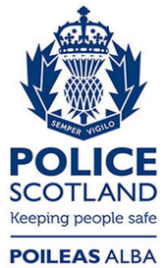 Freedom of Information ResponseOur reference:  FOI 23-1391Responded to:  23rd June 2023